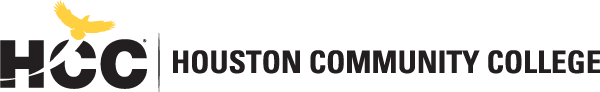 Division of College Readiness Integrated Reading and Writing Departmenthttps://www.hccs.edu/departments/division-of-college-readiness/college-readiness-academic/integrated-reading-and-writing-department/     INRW 0300: Integrated Reading and Writing Course for ENGL 1301 | Lecture | 13096Fall 2019 | 16 Weeks (8.26.2019-12.15.2019) In-Person | Spring Branch Room 305 | MW 11-12:20 p.m.3 Credit Hours | 48 hours per semesterInstructor Contact InformationInstructor: 	Peggy Porter, MA			Office Phone:	713-718-5624Office:	Spring Branch 900D		Office Hours:	MW 2-3:30 p.m.HCC Email:	peggy.porter@hccs.edu 					TTH 9-11 a.m.                                                                                       And by appointmentPlease feel free to contact me concerning any problems that you are experiencing in this course.  Your performance in my class is very important to me.  I am available to hear your concerns or just to discuss course topics.Instructor’s Preferred Method of ContactPlease contact me with questions or concerns via email at peggy.porter@hccs.edu or at Canvas Inbox. I will respond to emails within 24 hours Monday through Friday; I will reply to weekend messages on Monday mornings.What’s Exciting About This CourseThe Department of Integrated Reading and Writing helps student refresh and advance essential reading and writing skills and equips them with abilities for independent learning. We work to maximize student success in college-level reading and writing-intensive courses. Personal WelcomeWelcome to my INRW 0300 class. I believe that writing well is both a skill and an art. Not everyone can rise to the level of a Toni Morrison, George Orwell, or James Baldwin, but you can become a very skilled writer. So let’s learn all about writing and have some fun doing it. Prerequisites and/or Co-RequisitesStudents must have test scores to be placed into INRW 0300. (Note: INRW 0300 is a corequisite course with ENGL 1301. When you enroll in INRW 0300, you will also be co-enrolled in ENGL 1301. You must take both courses together). Please carefully read and consider the repeater policy in the HCCS Student Handbook.Learning Management SystemThis section of INRW 0300 will use Eagle Online Canvas and / or the Learning Web to supplement in-class assignments, exams, and activities.  Students will submit all assignments through Canvas. HCCS Open Lab locations may be used to access Eagle Online Canvas or the Learning Web.  When accessing the Internet, it is recommended that you use FIREFOX or CHROME.  Scoring Rubrics, Sample Assignments, Other ResourcesLook on your course website for the scoring rubrics for assignments, samples of class assignments, and other information to assist you in the course. <<Insert the link for your course (either Canvas or Learning Web)>>Instructional MaterialsCourse Reader InformationThis course will use OERs. Check my Learning Web page for copies of short publications and for links to longer publications and videos.Other Instructional ResourcesTutoringHCC provides free, confidential, and convenient academic support, including writing critiques, to HCC students in an online environment and on campus.  Tutoring is provided by HCC personnel in order to ensure that it is contextual and appropriate.  Visit the HCC Tutoring Services website for services provided.LibrariesThe HCC Library System consists of 9 libraries and 6 Electronic Resource Centers (ERCs) that are inviting places to study and collaborate on projects.  Librarians are available both at the libraries and online to show you how to locate and use the resources you need.  The libraries maintain a large selection of electronic resources as well as collections of books, magazines, newspapers, and audiovisual materials.  The portal to all libraries’ resources and services is the HCCS library web page at http://library.hccs.edu.Supplemental InstructionSupplemental Instruction is an academic enrichment and support program that uses peer-assisted study sessions to improve student retention and success in historically difficult courses.  Peer Support is provided by students who have already succeeded in completion of the specified course, and who earned a grade of A or B.  Find details at http://www.hccs.edu/resources-for/current-students/supplemental-instruction/.Course Overview for INRW 0300INRW 0300 is a corequisite course in support of ENGL 1301, which is an intensive study of and practice in writing processes, from invention and researching to drafting, revising, and editing, both individually and collaboratively. Emphasis on effective rhetorical choices, including audience, purpose, arrangement, and style. Focus on writing the academic essay as a vehicle for learning, communicating, and critical analysis. Core curriculum course.Core Curriculum Objectives (CCOs) for all CoursesINRW 0300 is a support course paired with ENGL 1301, which satisfies three (3) hours of the communication requirement in the HCCS core curriculum.  The HCCS English Discipline Committee and the INRW Discipline Committee have specified that ENGL 1301 and INRW 0300 address the following core objectives: Critical Thinking: Students will demonstrate creative thinking, innovation, inquiry, analysis, evaluation and synthesis of information. Communication: Students will demonstrate effective development, interpretation and expression of ideas through written, oral, and visual communication.Personal Responsibility: Students will demonstrate the ability to connect choices, actions, and consequences to ethical decision-making.Teamwork:  Students will demonstrate the ability to consider different points of view and to work effectively with others to support a shared purpose or goal.Program Student Learning Outcomes (PSLOs) for all ENGL coursesCan be found at: https://www.hccs.edu/programs/areas-of-study/liberal-arts-humanities--education/english/ Course Student Learning Outcomes (CSLOs) for INRW 0300 Upon successful completion of INRW 0300, the student will be able to:Demonstrate knowledge of individual and collaborative writing processes.Develop ideas with appropriate support and attribution.Write in a style appropriate to audience and purposeRead, reflect, and respond critically to a variety of texts.Use Edited American English in academic essays.Student Success in INRW 0300As with any three-hour course, expect to spend at least six hours per week outside of class reading and studying the material.  I will provide assignments to help you use those six hours per week wisely.  Additional time will be required for written assignments.  Successful completion of this course requires a combination of reading the textbook, attending class, completing assignments, and participating in class discussions. There is no short cut for success in this course; it requires reading (and probably re-reading) and studying the material using the course objectives as your guide.Instructor and Student ResponsibilitiesAs your Instructor, it is my responsibility to:Provide the grading scale and detailed grading formula explaining how student grades are to be calculatedFacilitate an effective learning environment through class activities, discussions, and lecturesProvide a description of any assignmentsInform students of policies Provide the course outline and class calendar that will include a description of assignmentsArrange to meet with individual students as requiredAs a student, it is your responsibility to:Attend class and participate in class discussions and activitiesRead and comprehend the textsComplete the required assignments Ask for help when there is a question or problemKeep copies of all documents, including this syllabus, handouts, and all assignmentsBe aware of and comply with academic honesty policies, including plagiarism, in the HCCS Student HandbookAssignmentsAssignments  This class is designed to create a place to practice the writing and thinking skills that are required of students in a college setting. You will complete assignments in support of English 1301. In-Class ActivitiesThis is a participation class.  Assignments in this class may start with collaborative efforts and end with individual results reflecting what you have learned from one another in order to improve your reading and writing skills. Most in-class assignments will be related with some aspect of composition of essay, outline, summary, or research assignments.Grading FormulaClass Participation:			80%Final Assessment:			20%	HCC Grading Scale can be found on this site under Academic Information: http://www.hccs.edu/resources-for/current-students/student-handbook/Course CalendarSyllabus ModificationsThe instructor reserves the right to modify the syllabus at any time during the semester and will promptly notify students in writing, typically by e-mail, of any such changes.Instructor’s PoliciesAcademic Integrity Here’s the link to the HCC information about academic integrity (Scholastic Dishonesty and Violation of Academic Scholastic Dishonesty and Grievance): http://www.hccs.edu/about-hcc/procedures/student-rights-policies--procedures/student-procedures/ Academic Dishonesty, Plagiarism, Cheating   Plagiarism, cheating, and other forms of academic dishonesty are prohibited by HCCS policy.  Plagiarism is the use of the ideas or words of another person (either in whole or in part) without crediting the source.  Plagiarism amounts to the theft of another person’s work and its appropriation as one’s own.  Students are also prohibiting from self-plagiarism or turning in work for one class in another class.  Cheating involves fraud and deception for the purpose of violating legitimate testing rules.  Cheating includes but is not limited to: copying from another student’s test paper, using materials not authorized by the instructor during an exam; collaborating with another student during an exam; knowingly using, buying, selling, etc. whole or part of an un-administered test.  Any questions about academic dishonesty should be referred to the Student Conduct section of the College System catalogue. Students caught violating standards of academic honesty will be given an F for the assignment and may be given an F for the course.  Attendance ProcedureThe College allows you four absences.  I will give you one more.  If you miss more than five classes, I will drop you.  If you miss after the official drop date, you will receive an FX even if you wander back into class.  In case you miss more classes due to an emergency, you need to bring proof of your emergency.   If you stop attending classes after the “Last day to withdraw”: • Academic consequence – grade of “FX” (same impact on your GPA as an “F”) • Financial consequence – required to repay all or a portion of your financial aid  **Future financial aid eligibility may be affected no matter when you withdraw.Student ConductThe guidelines for student conduct are specifically defined in The Student Handbook 2002/2003. [As] “mature, responsible adults …they will voluntarily observe these rules as a matter of training and habit. Students [will] not interfere with or disrupt the orderly educational processes of the College System.” It is expected that students will demonstrate both courtesy and cooperation in the classroom. A student who either cannot or will not extend both courtesy and cooperation may not continue the course. HCC PoliciesHere’s the link to the HCC Student Handbook http://www.hccs.edu/resources-for/current-students/student-handbook/   In it you will find information about the following:Academic InformationAcademic SupportAttendance, Repeating Courses, and WithdrawalCareer Planning and Job SearchChildcaredisAbility Support ServicesElectronic DevicesEqual Educational OpportunityFinancial Aid TV (FATV)General Student ComplaintsGrade of FXIncomplete GradesInternational Student ServicesHealth AwarenessLibraries/BookstorePolice Services & Campus SafetyStudent Life at HCCStudent Rights and ResponsibilitiesStudent ServicesTestingTransfer PlanningVeteran ServicesEGLS3The EGLS3 (Evaluation for Greater Learning Student Survey System) will be available for most courses near the end of the term until finals start.  This brief survey will give invaluable information to your faculty about their teaching.  Results are anonymous and will be available to faculty and division chairs after the end of the term.  EGLS3 surveys are only available for the Fall and Spring semesters. EGLS3 surveys are not offered during the Summer semester due to logistical constraints.HCC Email PolicyWhen communicating via email, HCC requires students to communicate only through the HCC email system to protect your privacy.  If you have not activated your HCC student email account, you can go to HCC Eagle ID and activate it now.  You may also use Canvas Inbox to communicate.Office of Institutional Equityhttp://www.hccs.edu/departments/institutional-equity/disAbility Services http://www.hccs.edu/support-services/disability-services/ Title IXhttp://www.hccs.edu/departments/institutional-equity/title-ix-know-your-rights/ Office of the Dean of Studentshttps://www.hccs.edu/about-hcc/procedures/student-rights-policies--procedures/student-complaints/speak-with-the-dean-of-students/Department Chair Contact InformationProfessor Annie Tsui, annie.tsui@hccs.edu, 713-718-5211WeekDatesTopic 18.26-8.31Introduction to the Course / Course Goals 29.2-9.7Writing Process / Audience and Purpose39.9-9.14Essay Writing / Organization49.16-9.21Exposition / Essay Patterns59.23-9.28Active Reading / Critical Thinking Skills69.30-10.5Using the Library / Evaluating Sources710.7-10.12Analysis / The Three Appeals810.14-10.19Outlining910.21-10.26Using MLA / In-text Citations / Works Cited Page1010.28-11.2Evaluating Arguments1111.4-11.9Peer Analysis1211.11-11.16Working with Style / Sentence Combining1311.18-11.23Revising and Editing1411.25-11.30Visual Literacy1512.2-12.7Course Review1612.9-12.14Course Completion